ToMr. Kaushik ChakrabortyMUKTI (TSS Programme)                          Sub-Thanks Giving Letter Sir,      With due respect, I, Krishna prasad maity, would like to inform you that I have been receiving scholarship from you through TSS programme conducted by MUKTI, since 2022. I attempted NEET 2022, & I have succeeded in this exam with 632 marks out of 720.My All-India Rank 8725.Now I am a 2nd Prof.MBBS student of IPGMER-SSKMH, KOLKATA. Recently I have passed the 1st Prof MBBS with a good mark.I want to pay my heartiest gratitude to you, Sir. You stood by me at that very moment when I needed someone. Except your help, probably, I wouldn't be able to manage my study expenses to fulfil my aim. In 2022, I was completely unknown to you& you stretched your hand to help me -this fact inspired me more to do well, not to give up & to chase my dream. I can be successful in my run of life& possess a kind heart like you to serve more people, not only in my profession but also somebody like me to proceed in their life. Thank you MUKTI & thank you Sir so much Date-08.02.24Thanking you,                                       Your sincerely                                      Krishna Prasad Maity Feb 8, 2024, 7:51 PM (13 days ago)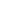 